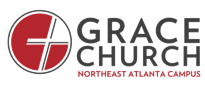 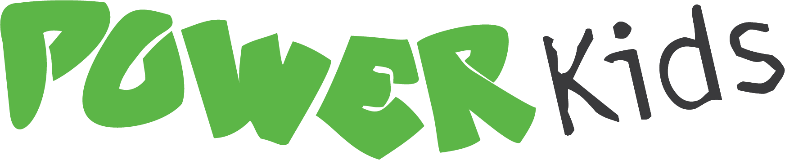 September 27, 2020Following Christ to the WorldSeptember Bible Verse Luke 9:23 NLT “Then he said to the crowd, “If any of you wants to be my follower, you must give up your own way, take up your cross daily, and follow me.”Today’s Bible VersesMark 12:28-34Activity: Read Mark 12:28-34Think of a time you were did something for someone that you could have done for yourself?Discussion: What does it mean to love the Lord with all your heart, your soul, and your mind? We love him with our body, what we do, we love him with our hear, and we think about him and want to learn about him.Who is our neighbor? We might think that our neighbor means the people that live right beside us, but Jesus said neighbor because he wanted them to think about their whole community and how they can love all the people that live around them.What does it mean to love your neighbor as yourself? It is easy to love ourselves. We like to get the biggest cookie for ourselves and the best seat to watch TV. We like to be first in line and we like to chose what show we watch or where we want to eat. If we love our neighbor like we would take care of ourselves, it means we would let them have the best thing and let them have their choice, and put their needs over our needs.What can we learn from these bible verses? Life can get busy and crazy. We need to remember that God and people are the most important things in life. They are more important than the things we do and the things that we own. The bottom line is, we need to love God and love people. We need to love all people, not just people that are like us, or think like us, or get along with us. God will give us the strength to love him and others well.Take some time to pray together. Pray that God would give us the ability to love him and love others. 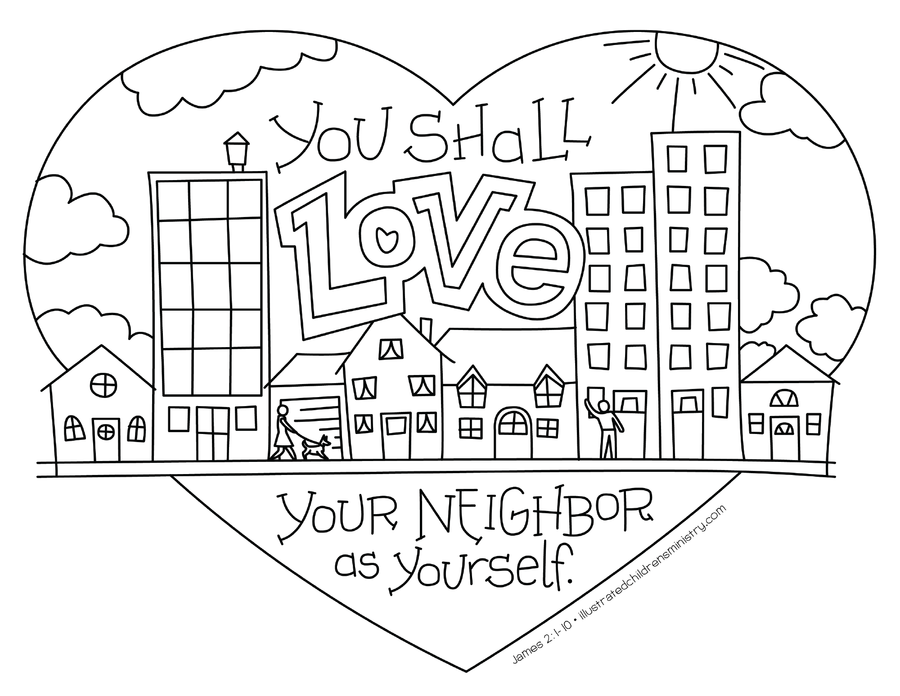 